AANMELDINGSFORMULIER RWBC 2017/2018Hierbij wil ik, als aanvoerder en na overleg met alle genoemde personen, het volgende team aanmelden voor de Regio Winter Buiten Competitie voor het seizoen 2017/2018. Wij schrijven ons in voor:**Graag een 1ste en 2de keuze invullen. Mocht het team worden uitgeloot bij de 1e keuze, loopt men het risico helemaal geen competitie te spelen.Het team bestaat uit de volgende leden: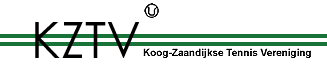 CompetitiesoortAanvullende informatieKeuzeHeren 17+ Zaterdag (4xHE + 2xHD)Heren 17+ Zondag (4xHE + 2xHD)Heren dubbel 30+ Zaterdagavond (4xHD)Heren dubbel 35+ Zondag (4xHD)Dames 17+ Zondag (4xDE + 2xDD)Dames dubbel 30+ Zaterdagavond (4xDD)Dames dubbel 35+ Zondag (4xDD)Gemengd 17+ Zaterdag (DE, HE, DD, HD, GD)Gemengd 17+ Zondag (DE, HE, DD, HD, GD)Gemengd dubbel 35+ Zondag (DD, HD, 2xGD)Gemengd dubbel 30+ Zaterdagavond (DD, HD, 2xGD)Twee Dubbels ( 2 x eigen invulling) speelsterkte 8 & 9 Donderdagavond         Compact Spelen      (Introductie competitie)Twee Dubbels ( 2 x eigen invulling) Speelsterkte 8 & 9 Zondagmiddag        Compact Spelen       (Introductie competitie)BondsnummerSpeelsterkte enkel (pasje 2017)Speelsterkte dubbel (pasje 2017)Email adresTel. nr<Naam aanvoerder><Naam speler 1><Naam speler 2><Naam speler 3><Naam speler 4><Naam speler 5><Naam speler 6>